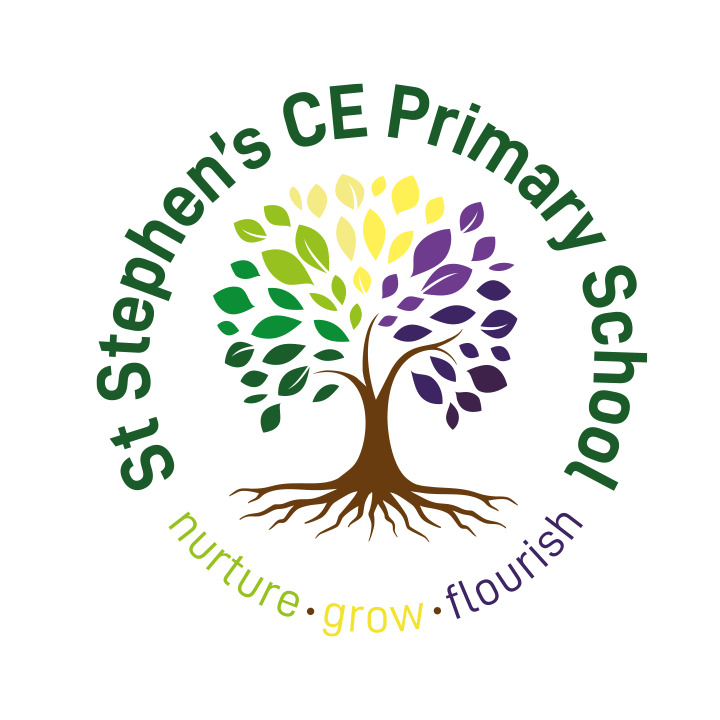 Pupil Premium Report3-year Strategy2020 - 2023School overviewDisadvantaged pupil progress scores for last academic yearStrategy aims for disadvantaged pupilsTeaching priorities for current academic yearTargeted academic support for current academic yearA detailed breakdown of our four areas of development can be found on pages 9-16Wider strategies for current academic yearA detailed breakdown of our four areas of development can be found on pages 9-16Monitoring and ImplementationA detailed breakdown of our four areas of development can be found on pages 17-20Our philosophyWe believe in maximising the use of the pupil premium grant (PPG) by utilising a long-term strategy aligned to the SDP. This enables us to implement a blend of short, medium and long-term interventions, and align pupil premium use with wider school improvements and improving readiness to learn.Overcoming barriers to learning is at the heart of our PPG use. We understand that needs and costs will differ depending on the barriers to learning being addressed. As such, we do not automatically allocate personal budgets per pupil in receipt of the PPG. Instead, we identify the barrier to be addressed and the interventions required, whether in small groups, large groups, the whole school or as individuals, and allocate a budget accordingly.How are we spending the PPG? St Stephen’s draws on research evidence (such as the Sutton Trust toolkit – see Appendix 1) and evidence from our own experience to allocate funding to activities that are most likely to maximise achievement. We never confuse eligibility for the Pupil Premium with low ability and focus on supporting our disadvantaged students to achieve the highest levels. Our Pupil Premium spend is divided into the following four priority areas: Quality first teaching and harnessing the power of feedback We understand the importance of ensuring that all teaching meets the needs of each learner, rather than relying on interventions to compensate. Therefore, we develop teacher talent by investing in practice and coaching. The best way to ensure students make progress is to harness the power of feedback. This includes immediate verbal feedback as well as opportunities for children to peer and self assessment. This ongoing formative assessment cycle is built into our planning, involves pupils and feeds into termly learning reviews with home. Further to this, we incorporate parent workshops on a regular basis to further enhance the quality of the feedback process and parents’ knowledge and understanding of school and the curriculum. Highly tailored interventions We find out where the basic skills gaps exist among students as soon enter school as well as through ongoing formative assessments. We use arbor MIS to track each child’s involvement and outcomes from every intervention.Minimising barriers to achievement We have thought carefully about what barriers to learning our students are experiencing, and how to remove or, at least, minimise them. For example, we have employed external professional services as well as internal woodland support staff dedicated to pupil well-being to provide well-targeted support to improve attendance, behaviour, social and emotional wellbeing or links with families where these are barriers to a student’s learning. We insist on good learning habits with the highest of expectations and reward these instead of behaviours for conduct. Chosen by parents, our uniform creates aspiration and is worn with pride. Keeping aspirations on track and broadening experiences 71% of our pupils are IDACI code band A-E Bradford. Our priority is to raise aspirations and encourage pupils to have a growth mindset, We devote a significant amount of time to all-round development, especially in the sports and the arts. As a result, we spend around £239 per pupil on bought-in curriculum and specialist teachers.Our prioritiesSetting priorities is key to maximising the use of the PPG. Our priorities are as follows:Ensuring an ‘outstanding’ teacher is in every classClosing the attainment gap between disadvantaged pupils and their peersProviding targeted academic support for pupils who are not making the expected progressAddressing non-academic barriers to attainment such as attendance and behaviourEnsuring that the PPG reaches the pupils who need it mostBarriers to future attainmentOur implementation processWe believe in selecting a small number of priorities and giving them the best chance of success. We also believe in evidence-based interventions and learning from our experiences, which is why we will, from Autumn 2021, utilise annual light-touch reviews to ensure our approach is effective and we can cease or amend interventions that are not having the intended impact. We will:ExploreIdentify a key priority that we can addressSystematically explore appropriate programmes and practicesExamine the fit and feasibility with the schoolPrepareDevelop a clear, logical and well-specified planAssess the readiness of the school to deliver the planMake practical preparationsDeliver Support staff and solve any problems using a flexible leadership approachReinforce initial training with follow-on supportDrive faithful adoption and intelligent adaptionSustainPlan for sustaining and scaling the intervention from the outsetContinually acknowledge, support and reward good implementation practicesTreat scale-up as a new implementation processOur tiered approachTo prioritise spending, we have adopted a tiered approach to define our priorities and ensure balance. Our tiered approach comprises three categories:TeachingTargeted academic supportWider strategiesWithin each category, we have chosen three interventions. This focussed approach ensures the best chance of success for each intervention. Quality of teachingEncouraging self-led professional development: Introducing a half-hour weekly CPD slot for teaching staffProfessional development: Weekly individual coaching sessions to support teachers, with a particular emphasis on literacy and vocabularySupport for early career teachers: A learning support assistant development programme will be in place from September 2021Targeted academic supportStructured interventions: Introducing vocabulary interventions for pupils with poor oral language and communication skillsSmall group tuition: Introducing targeted English and maths teaching for pupils who are below age-related expectationsOne-to-one support for disadvantaged pupils: Creating additional teaching and learning opportunities using TasWider strategiesParental engagement: Providing transport for parents to attend annual reviewsReadiness to learn: a breakfast club to provide pupils with a nutritious breakfast before schoolAttendance: Use of an external partners for home visits and internal SEMH and pastoral supportFull planning details for interventions are outlined in the ‘Intervention planning in full’ section.Our review processAnnually reviewing a one-year pupil premium plan and creating a new plan each year is time-costly and ineffective. This three-year approach allows us to dedicate more time up-front and introduce light-touch reviews annually. During a light-touch review, we will review the success of each intervention, based on evidence, and determine the most effective approach moving forwards – adapting, expanding or ceasing the intervention as required. Individual targets are set for each pupil in receipt of the PPG and their progress towards achieving these targets is analysed at the end of interventions.The progress of pupils in receipt of the PPG is regularly discussed with class teachers.Once the three-year term has been completed, a new three-year strategy will be created in light of the lessons learned during the execution of the previous strategy, and with regard to any new guidance and evidence of best practice that becomes available. The headteacher is responsible for ensuring a pupil premium strategy is always in effect. AccountabilityOfsted inspections will report on the attainment and progress of disadvantaged pupils in receipt of the PPG.We are held to account for the spending of the PPG through the focus in Ofsted inspections on the progress and attainment of the wider pupil premium eligible cohort; however, they will not look for evidence of the grant’s impact on individual pupils, or on precise interventions.We publish our strategy for using the pupil premium on the school website.We publish a link to the school and college performance tables and the schools’ performance tables page on the school website. Our fundingPlanCo Communicate Pl Plan Pt Pilot Rv Review Im Implement Quality First Teaching and Universal OfferHighly tailored interventionsCo Communicate Pl Plan Pt Pilot Rv Review Im ImplementMinimising barriers to achievementCo Communicate Pl Plan Pt Pilot Rv Review Im ImplementBroadening experiences and cultural capital opportunitiesCo Communicate Pl Plan Pt Pilot Rv Review Im ImplementReview of Expenditure Quality first teaching and harnessing the power of feedback2020-20212021-20222022-2023Highly tailored interventions and more time 2020-20212021-20222022-2023Minimising barriers to achievement 2020-20212021-20222022-2023Keeping aspirations on track and broadening experiences 2020-20212021-20222022-2023Appendix 1 - Education Endowment Foundation (EEF) – Pupil Premium Toolkit The Sutton Trust-EEF Teaching and Learning Toolkit is an accessible summary of educational research which provides guidance for teachers and schools on how to use their resources to improve the attainment of disadvantaged pupils.The Toolkit currently covers 35 topics, each summarised in terms of their average impact on attainment, the strength of the evidence supporting them and their cost.MetricDataSchool nameSt Stephen’s CE Primary Pupils in school452Proportion of disadvantaged pupils34%Pupil premium allocation this academic year£201,750Academic year or years covered by statement2020-2021Publish dateAutumn 2020 (updated Summer 2021)Review dateSeptember 2021Statement authorised byPaul UrryPupil premium leadMary FillanGovernor leadJoyce SimpsonMeasureScoreReadingN/AWritingN/AMathsN/AMeasureScoreMeeting expected standard at KS2N/AAchieving high standard at KS2N/APriority 1N/APriority 2N/ABarriers to learning these priorities addressN/AProjected spendingN/AAimTargetTarget dateProgress in Reading70%July 2021Progress in Writing65%July 2021Progress in Mathematics72%July 2021Phonics69%July 2021Academic barriers to attainmentNon-academic barriers to attainmentLow levels of literacyPoor attendancePoor language and communication skillsPoor behaviour‘Outstanding’ teaching not present in every classroomLack of parental engagementLack of targeted supportArriving at school hungry and not ready to learnLack of school readinessLack of focus and confidence due to poor mental health and wellbeingFunding summary: Year 1 – 2020-2021Funding summary: Year 1 – 2020-2021Funding summary: Year 1 – 2020-2021Funding summary: Year 1 – 2020-2021Funding summary: Year 1 – 2020-2021Total number of pupilsPPG received per pupil£1,345Number of pupils eligible for PPG148Actual PPG budget£199,060Funding summary: Year 2 – 2021-2022Funding summary: Year 2 – 2021-2022Funding summary: Year 2 – 2021-2022Funding summary: Year 2 – 2021-2022Funding summary: Year 2 – 2021-2022Total number of pupilsPPG received per pupil£1,345Number of pupils eligible for PPG150Actual PPG budget£201.750Funding summary: Year 3 – 2022-2023Funding summary: Year 3 – 2022-2023Funding summary: Year 3 – 2022-2023Funding summary: Year 3 – 2022-2023Funding summary: Year 3 – 2022-2023Total number of pupilsPPG received per pupil£Indicative PPG as advised in School Budget Statement£Number of pupils eligible for PPGActual PPG budget£Plan / SpendPlan / SpendEEFToolkitSchool Development PlanImplementation timelineImplementation timelineImplementation timelineImplementation timelineImplementation timelineImplementation timelineRAG RatingRAG RatingRAG RatingPlan / SpendPlan / SpendEEFToolkitSchool Development PlanAutumn2020Summer2021Autumn 2021Summer2022Autumn2022Summer20232020-20212021-20222022-20231Improvements to physical learning environment1Pt→RvIm→Rv2Building work and resourcing improvements for EYFS7Im→RvPlIm3Use of schemes to support and up skill teachers with planning and delivering the curriculum (IPC, WRM, POR)13PtRvPlImRvPlIm→4Embed and improve APDR as standard practice13CoPlPtRvCoIm→5CPD for teachers on collaborative learning and KAGAN strategies5CoPlPtImRv6Embed effective Mastery Learning approach through WRM14PtImRvPlImRv7Support for early career teachers through a weekly teaching development programme delivered by external expertsPtRvIm→RvIm→8Design and delivery of tailored PDMsPlPt→RvIm→RvIm→→9Re structure of MLT to support standardsCoPlIm→RvIm→10CPD for staff on assessment and feedback(AHTs)9CoPlPt→RvIm→11English HUB with a focus on phonics and reading23CoPlPtRvIm→RvIm→12Provide individual coaching sessions to support teachers, with a particular emphasis on literacy and vocabularyCoPlPt→RvIm→Plan / SpendPlan / SpendEEFToolkitSchool Development PlanImplementation timelineImplementation timelineImplementation timelineImplementation timelineImplementation timelineImplementation timelineRAG RatingRAG RatingRAG RatingPlan / SpendPlan / SpendEEFToolkitSchool Development PlanAutumn2020Summer2021Autumn 2021Summer2022Autumn2022Summer20232020-20212021-20222022-2023 1Recovery curriculum31 N/APlIm  2Boxall Profile31 Im→ RvIm→  3PASS assessments31 Im→ RvIm→ 4Use of bespoke tracking systems to support APDR cycles12 PlCoPtRv  Im → RvIm → 5Strategically deploy nurture support to disadvantaged pupils with SEMH needs (Woodlands)3 31Im RvPlCoPt RvIm →RvIm  6CPD for staff around SEMH and ACEs31N/A PlIm → Rv PlIm  7Maximise use of Accelerated Raeder, 20:20 and FFT Lightening Squad Reading interventions 25 PlCoIm → →Rv Im→  8Introducing vocabulary interventions for pupils with poor oral language and communication skills  WELLCOMM with support from commission SALT and monitored by BPVS17 18RvPlCo PtRvIm → Rv  9English HUB with a focus on phonics and reading23 CoPl PtRv Im→ RvIm→ 10Resourced Provision support for identified pupils26 PlPtImRv  ImRvPtRv  Im → 11Use of additional staff to work with under achieving disadvantaged pupils in English and Maths34 PtRv PlIm → RvIm→Plan / SpendPlan / SpendEEFToolkitSchool Development PlanImplementation timelineImplementation timelineImplementation timelineImplementation timelineImplementation timelineImplementation timelineRAG RatingRAG RatingRAG RatingPlan / SpendPlan / SpendEEFToolkitSchool Development PlanAutumn2020Summer2021Autumn 2021Summer2022Autumn2022Summer20232020-20212021-20222022-20231UniformIm→→2Provide a range of home learning resources, equipment and revision books to support disadvantaged pupils during Lockdown10 20PlCoImRv3Strategically deploy BCL and attendance support for disadvantaged pupils with attendance below 95%3PtRvImRvIm→RvIm4Breakfast club and providing breakfast every morning to those who need it so that pupils are ready to learn3PtRvPlIm→RvIm→5Employing cover supervisors to reduce the impact of teacher absence and improve consistencyCoPtRvIm→RvIm→6Relational Behaviours policy31CoPtRvIm→RvIm→7BD5 Oracy project18CoPlPtImRvIm→8Spend on pupil devices6PlIm→9Provide homework club for disadvantaged pupils to support learning outside the classroom15 31PlCoPtRvPlIm→Plan / SpendPlan / SpendEEFToolkitSchool Development PlanImplementation timelineImplementation timelineImplementation timelineImplementation timelineImplementation timelineImplementation timelineRAG RatingRAG RatingRAG RatingPlan / SpendPlan / SpendEEFToolkitSchool Development PlanAutumn2020Summer2021Autumn 2021Summer2022Autumn2022Summer20232020-20212021-20222022-20231 What’s My Line – Primary careers event attendance2PlCo Pt Rv Im → 2Extend and nurture links with secondary schools to ensure successful transition to next stage of education2 PlCoIm→Rv Im→ 3Introduction of Extended Schools Leader19 CoPt RvPlIm  →RvPl Im 4Mindfulness approaches and initiatives31 CoPt→ Rv PlIm → 5Improved uptake by disadvantaged pupils of sports clubs after school32 CoPl ImRvPlIm → 6Improved links between school and home with use of Extended Schools Leader and weekly parent cafes20 CoPtRvPl Im →RvPlIm  7Resident artists and actor1 →RvPl Pt →Rv PlIm  → 8Radio equipment1 6 PlPtRv Pl Im →Rv  9Subsidise residential opportunities for disadvantaged pupils2 PlCoIm RvPl Im → 10Offer subsidies for general subjects trips throughout the year2 PlCoIm RvPl Im → 11All disadvantaged students to have the opportunity to participate in at least one Shakespeare production 1 PlCoImRv Im →ImpactLesson LearnedLearning environment is now a quality first teaching resource and is contributing to improved learning behavioursEYFS resourcing has supported the move to Development Matters frameworkMoney spent on schemes of work has improved teacher knowledge of curriculum expectations including ‘sticky knowledge’ and has supported the writing of curriculum documents for each subject including a focus on support for pupils in receipt of Pupil PremiumUse of Mastery approach has meant an increase in attainment and predictions for identified pupilsProgress towards use of KAGAN has needed to be postponed as school has responded to emerging recovery curriculum needs APDR is developing as teachers complete the cycles and will take time for this to be embedded and have the desired impactImpactLesson LearnedImpactLesson LearnedImpactLesson LearnedInterventions used have showed measurable impact towards outcomes which have been written in partnership with pupils and parents/carersResourced provision is supporting 6 disadvantaged pupils with complex needs to support development of learning behaviours which will enable them to take part in whole class learning by Summer termIncreased outcomes for disadvantaged pupils in phonics checks due to close work with English HUB and revised reading schemeTraining in SEMH and ACEs is requiring a shift in staff mind-set and taking time to embed as a strength. Half termly health checks are required to ensure all staff are using the CPD to inform their practice Monitoring and moderation of core subject interventions which are not yet using evidence based interventions as part of the ‘catch-up’ImpactLesson LearnedImpactLesson LearnedImpactLesson LearnedDue to COVID-19 restrictions some clubs including homework clubs have run inconsistently to have the desired outcome but when in place are having impactSend on pupil devices means that all disadvantaged pupils have access to remote learning in the event of a year group closure to ensure that they did fall behindAll pupils know that they can access breakfast if it has not been possible to eat at home and teachers report an improvement in readiness to learn Review the extra curricular support and clubs to ensure that support for disadvantaged pupils is prioritisedOngoing parental engagement is required to stay on top of the progress made with disadvantaged persistent absenteesImpactLesson LearnedImpactLesson LearnedImpactLesson LearnedDue to COID – 19 restrictions there have been limited opportunities for residential educational visits. When this has been possible disadvantaged pupils have been supported financially as required in order to access the experiences fully.Extended School Leader work has had to be put on hold at times as school has responded to emerging recovery curriculum need to ensure that the attainment gap does not widen ImpactLesson LearnedImpactLesson LearnedApproachApproachCost EstimateEvidence EstimateAverage ImpactSummary1Arts participation£ £ £  £  £★ ★ ★ ★ ★+ 2 MonthsLow impact for low cost, based on moderate evidence.2Aspiration interventions£ £  £ £  £★ ★ ★ ★ ★0 MonthsVery low or no impact for moderate cost, based on very limited evidence.3Behaviour interventions£ £  £ £  £★ ★ ★ ★ ★+ 3 MonthsModerate impact for moderate cost, based on extensive evidence.4Block scheduling£ £  £  £  £★ ★ ★ ★ ★0 MonthsVery low or negative impact for very low cost, based on limited evidence.5Collaborative learning£ £  £  £  £★ ★ ★ ★ ★+ 5 MonthsHigh impact for very low cost, based on extensive evidence.6Digital technology£ £  £ £  £★ ★ ★ ★ ★+ 4 MonthsModerate impact for moderate cost, based on extensive evidence.7Early years intervention£ £  £  £  £★ ★ ★ ★ ★+ 5 MonthsHigh impact for very high cost, based on extensive evidence.8Extended school time£ £  £ £  £★ ★ ★ ★ ★+ 2 MonthsLow impact for moderate cost, based on moderate evidence.9Feedback£ £  £  £  £★ ★ ★ ★ ★+ 8 MonthsVery high impact for very low cost, based on moderate evidence.10Homework (Primary)£ £  £  £  £★ ★ ★ ★ ★+ 2 MonthLow impact for very low cost, based on limited evidence.11Homework (Secondary)£ £  £  £  £★ ★ ★ ★ ★+ 5 MonthsHigh impact for very low cost, based on limited evidence.12Individualised instruction£ £  £  £  £★ ★ ★ ★ ★+ 3 MonthsModerate impact for very low cost, based on moderate evidence.13Learning styles£ £  £  £  £★ ★ ★ ★ ★+ 2 MonthsLow impact for very low cost, based on limited evidence.14Mastery learning£ £  £  £  £★ ★ ★ ★ ★+ 5 MonthsHigh impact for very low cost, based on moderate evidence.15Mentoring£ £  £ £  £★ ★ ★ ★ ★0 MonthVery low or no impact for moderate cost, based on extensive evidence.16Meta-cognition and self- regulation£ £  £  £  £★ ★ ★ ★ ★+ 7 MonthsHigh impact for very low cost, based on extensive evidence.17One to one tuition£ £  £  £ £★ ★ ★ ★ ★+ 5 MonthsHigh impact for high cost, based on extensive evidence.18Oral language interventions£ £  £  £  £★ ★ ★ ★ ★+ 5 MonthsHigh impact for very low cost, based on extensive evidence.19Outdoor adventure learning£ £  £ £  £★ ★ ★ ★ ★+ 4 MonthsModerate impact for moderate cost, based on moderate evidence.20Parental involvement£ £  £ £  £★ ★ ★ ★ ★+ 3 MonthsModerate impact for moderate cost, based on moderate evidence.21Peer tutoring£ £  £  £  £★ ★ ★ ★ ★+ 5 MonthsHigh impact for very low cost, based on extensive evidence.22Performance pay£ £ £  £  £★ ★ ★ ★ ★+ 1 MonthsLow impact for low cost, based on limited evidence.23Phonics£ £ £  £  £★ ★ ★ ★ ★+ 4 MonthsModerate impact for very low cost, based on very extensive evidence.24Physical environment£ £ £  £  £★ ★ ★ ★ ★0 MonthsVery low or no impact for low cost based on very limited evidence.25Reading comprehension£ £ £  £  £★ ★ ★ ★ ★+ 6 MonthsHigh impact for very low cost, based on extensive evidence.26Reducing class size£ £  £  £ £★ ★ ★ ★ ★+ 3 MonthsModerate impact for very high cost, based on moderate evidence.27Repeating a year£ £  £  £  £★ ★ ★ ★ ★- 4 MonthsNegative impact for very high cost based on moderate evidence.28School uniform£ £  £  £  £★ ★ ★ ★ ★0 MonthsVery low or no impact for very low cost, based on very limited evidence.29Setting or streaming£ £  £  £  £★ ★ ★ ★ ★- 1 MonthsNegative impact for very low cost, based on limited evidence.30Small group tuition£ £  £ £  £★ ★ ★ ★ ★+ 4 MonthsModerate impact for moderate cost, based on limited evidence.31Social and emotional learning£ £  £ £  £★ ★ ★ ★ ★+ 4 MonthsModerate impact for moderate cost, based on extensive evidence.32Sports participation£ £  £ £  £★ ★ ★ ★ ★+ 2 MonthsLow impact for moderate cost based on limited evidence.33Summer schools£ £  £ £  £★ ★ ★ ★ ★+ 2 MonthsLow impact for moderate cost based on extensive evidence.34Teaching assistants£ £  £  £ £★ ★ ★ ★ ★+1 MonthsLow impact for high cost, based on limited evidence.35Within-class attainment grouping£ £  £  £  £★ ★ ★ ★ ★+3 MonthsModerate impact for low cost, based on limited evidence.